בן/בת עובד/ת אוניברסיטהשם המועמד/ת      מס' זהות  שם העובד/ת      מס' זהות   לידיעתך,עובד באוניברסיטת בן-גוריון בנגב או בן משפחתו, הזכאי לפטור משכ"ל, בכפוף להוראות האוניברסיטה, פטור מתשלום דמי ההרשמה עפ"י היקף המשרה. הפטור אינו חל על תשלומים נלווים.עובד שאינו מעוניין בפטור משכר לימוד עבורו ו/או עובד בן/ת משפחה, מכל סיבה, יפנה לאגף משאבי אנוש, מדור סגל מנהלי וטכני או אקדמי, לצורך ביטול הפטור. במקרה בו יותר מבן משפחה אחד זכאי לפטור יפנה לאגף משאבי אנוש, מדור סגל מנהלי וטכני או אקדמי, בהתאם, לקביעת הזכאות לפטור. גובה הפטור והזכאות לפטור נקבעים ע"י אגף משאבי אנוש. לבירורים בנושאים אלו יש לפנות למחלקת משאבי אנוש, למדור המתאים. זקיפת שכר לימוד - לעובדים הזכאים לפטור משכר לימוד תתבצע "זקיפה" לשכרם בסכום הפטור משכר לימוד. בגין הזקיפה העובד מחויב בתשלום מס הכנסה על פי שיעור המס השולי האישי ובנוסף בניכוי ביטוח לאומי וביטוח בריאות כשכר לכל דבר ועניין. אופן חישוב גובה שכר הלימוד ישלח לסטודנטים בכרטיס הנבחן, בסוף כל סמסטר.הזקיפה מתעדכנת באופן שוטף מידי חודש בהתאם לשינויים בהיקף משרה, היקף לימודים עפ"י הייעוץ וכדומה.במקרה של ביטול הרשמה או הפסקת לימודים, תתבצע זקיפת שכר הלימוד ו/או חיוב שכר הלימוד עפ"י נהלי הפסקת הלימודים של האוניברסיטה כולל השלמת התשלום היחסי עבור שכר הלימוד.  ביטול הרשמה והפסקת לימודים נעשים בכתב בלבד.חתימה:     תאריך: 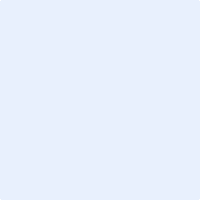 * יש לצרף חתימה אלקטרונית, כלומר- סריקה של החתימה הידנית וצירופה כתמונה